“HIV Testing Factors Among Rural Black Men (HiTFARM)”Attachment 1a.  Screening Form and Contact FormForm ApprovedOMB No. 0920-0840Expiration Date 01/31/2013“HIV Testing Factors Among Rural Black Men (HiTFARM)”Screening Form and Contact FormPublic reporting burden of this collection of information is estimated to average 5 minutes per response.  An agency may not conduct or sponsor, and a person is not required to respond to a collection of information unless it displays a currently valid OMB control number.  Send comments regarding this burden estimate or any other aspect of this collection of information, including suggestions for reducing this burden to CDC/ATSDR Reports Clearance Officer; 1600 Clifton Road NE, MS D-74, Atlanta, Georgia 30333; Attn: OMB-PRA (0920-0840)1.   Age ______ (years)      			2.   Gender: 	         Male	         Female3.  What county do you live in?  (Select only one)							         Columbia County		         Hamilton County         Alachua County3a. If Alachua County, which city or town?  (Select only one)		        Gainesville		        High Springs	 		        Alachua		        LaCrosse		        Hawthorne		        Newberry		        Jonesville		        Micanopy		        Orange Heights		        Melrose		        Fairbanks		        WaldoHow would you describe your ethnicity?        Hispanic or Latino		         Not Hispanic or LatinoHow do you describe your race?  (Mark all that apply)		        American Indian or Alaskan Native		        Asian        Black or African/American		        Native Hawaiian or other Pacific Islander		        White5. How do you usually identify yourself to male or female friends?  (Select only one)		       	As a straight guy who sleeps with women only 		       	As a straight guy who sleeps with women & other guys 		       	As a straight guy who sleeps with other guys only 		       	I do not label myself, but sleep with other guys 		       	As bisexual 		       	As gay  		           	Transgender		           	I do not discuss this with them		           Longer than three months age _______________ (please give date)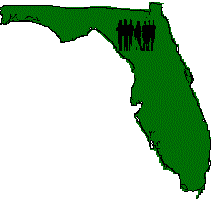 C oalitionfor H ealth and A dvocacy     of R ural           Minorities   CONTACT INFORMATIONName: (Last)________________________     (First)________________________Date of Birth: (Month/Day/Year) _______________________________________Address: (Street) ____________________________________________________ (City)_______________________(State)_________(Zip Code)________Home Phone: (____)__________________________________________________Is it okay if we leave a message for you at this number?  ______________Cell Phone:     (____)__________________________________________________Is it okay if we leave a message for you at this number?________________Message Phone: (_____)_______________________________________________Hang out locations: ___________________________________________________Contact #1:  Date of contact__________________________Outcome:____________________________________________________________Contact #2:  Date of contact:____________________________________________Outcome:________________________________________________________________________________________________________________________________Contact #3:  Date of contact:____________________________________________Outcome:_________________________________________________________________________________________________________________